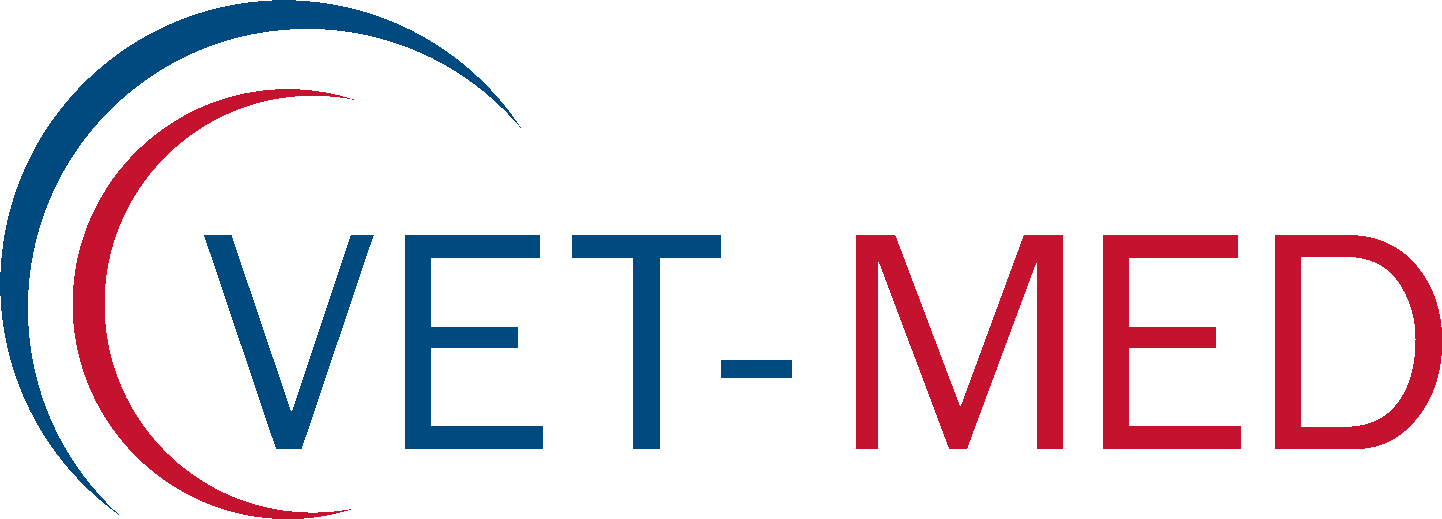 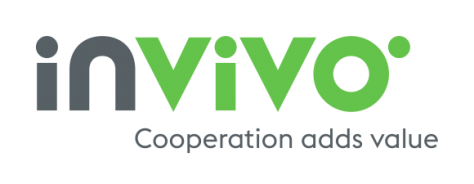 Veterināro zāļu lieltirgotava SIA ‘’VET-MED’’ sadarbībā ar franču kompāniju INVIVO NSA organizē semināru 2016. gada 10. februārī, Skautu ielā 2, Jelgavā, Baltajā zālē, un ielūdz Jūs.Inovatīvi risinājumi plaušu slimību,  parazītu invāziju un vielmaiņas kontrolei atgremotājiem.Reģistrācija:10:00Kafija.Lekciju sākums: 10:30Minerālbarības pareizas uzņemšanas nozīme atgremotāju organismā.Minerālvielu vajadzību risinājumi bioloģiskajās saimniecībās.Kafijas pauze: 12:00 – 12:45Laizāmās papildbarības un laizīšanas nozīme ganāmpulka veselības statusa paaugstināšanā.Inovatīvi risinājumi parazitāro slimību kontrolei ganāmpulkā.Debates.Lektors – Cédric De Boulogne, Nutrilac IN VIVO group IzpilddirektorsLekciju valoda - angļu, ar secīgu tulkojumu latviski.Pieteikties semināram līdz 2016. gada 9. februārim pieVijas – 29722078,Dāvida – 29191649,Santa – 29722098,Bezmaksas tālrunis 800 000 82